FICHA DE INSCRIÇÃO – PROCESSO DE SELEÇÃOPROGRAMA TOP ESPAÑA SANTANDER UNIVERSIDADES 2020
EDITAL  ARII  n. 06/2020Nome: Data de Nascimento (dd/mm/aaaa): RA: Curso: 	Turno: MAT   VESP   NOT  Integral (MAT/VESP)   Integral (VESP/NOT)Período: º  semestre   Média acadêmica: Endereço: CEP:  Cidade/Estado: Telefone:  Celular:    E-mail: RG:                 CPF: Passaporte:  Possuo. Válido até :            Não possuo, mas me comprometo a providenciar caso seja selecionado.Já participou de intercâmbio internacional?    Sim          NãoJá estudou espanhol?   Não                Sim.  Tempo de estudo: Nível de espanhol:  Básico           Intermediário            AvançadoBolsa na PUC-SP:  ProUni       Pindorama       Bolsa Mérito Filantrópica       Fundasp 100%Possui conta corrente ativa no Banco Santander?  Sim       Não   Declaro que preencho os requisitos e estou de acordo com o Edital ARII n. 06/2020. Programa TOP España Santander Universidades 2020.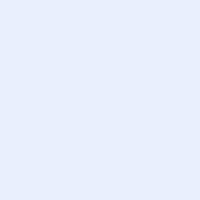 